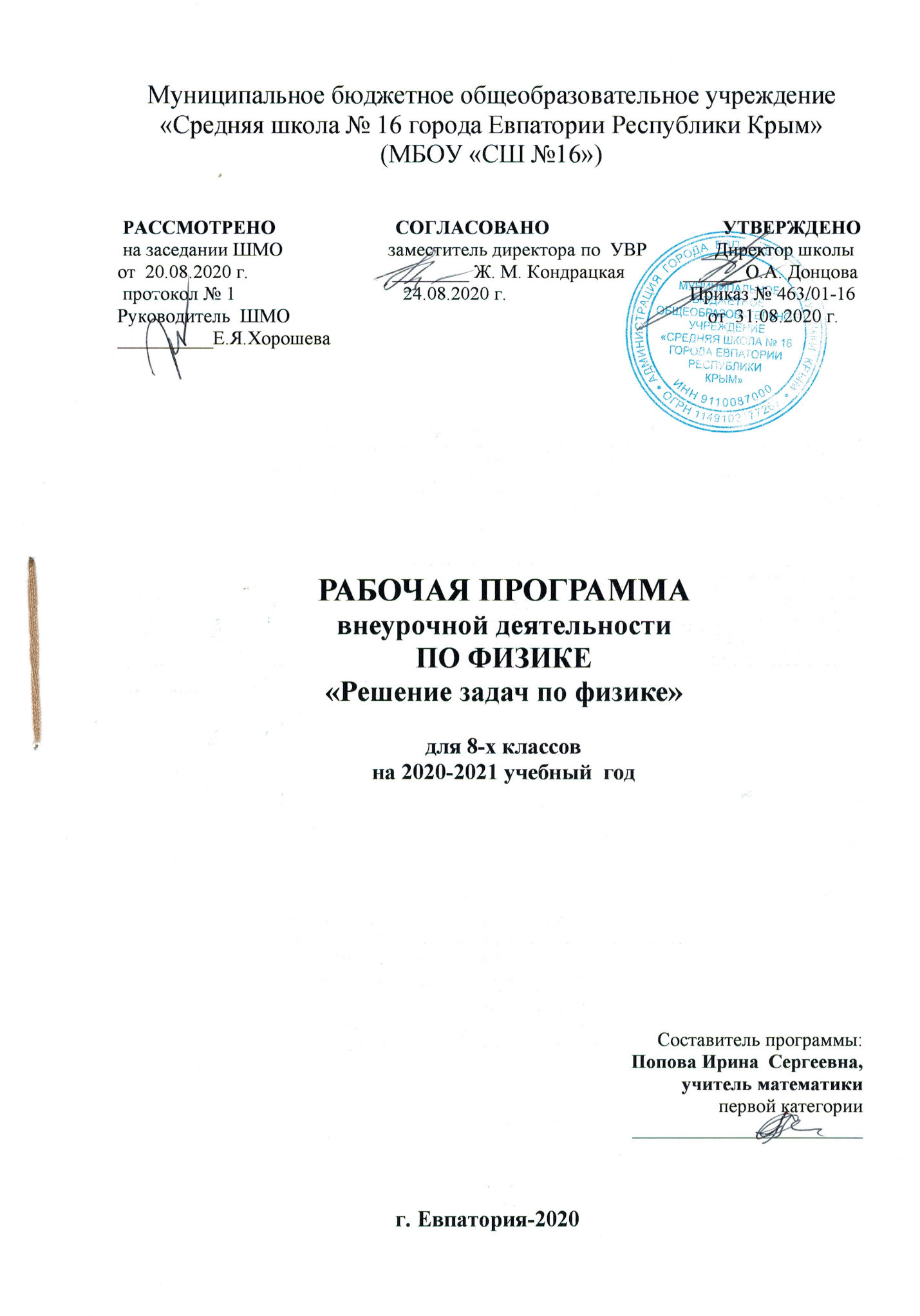 Муниципальное бюджетное общеобразовательное учреждение«Средняя школа № 16 города Евпатории Республики Крым»(МБОУ «СШ №16») РАССМОТРЕНО                         СОГЛАСОВАНО                                    УТВЕРЖДЕНО на заседании ШМО                      заместитель директора по  УВР              Директор школыот  20.08.2020 г.                              ________ Ж. М. Кондрацкая            ______ О.А. Донцова       протокол № 1                                   24.08.2020 г.                                      Приказ № 463/01-16               Руководитель  ШМО                                                                                       от  31.08.2020 г. __________Е.Я.Хорошева                                                                                                     РАБОЧАЯ ПРОГРАММА
внеурочной деятельности  ПО ФИЗИКЕ«Решение задач по физике»для 8-х классовна 2020-2021 учебный  год					         			Составитель программы: Попова Ирина  Сергеевна,учитель математики первой категории________________________г. Евпатория-2020Образовательный стандарт: Федеральный государственный образовательный стандарт ООО, утвержденный приказом Минобразования РФ от 17.12.2010 № 1897 (с изменениями от 31.12.2015 № 1577).Данная программа внеурочной деятельности по физике составлена в соответствии с возрастными особенностями обучающихся 8 класса и рассчитана на проведение 1 часа в неделю, 35 часов в год. Результаты освоения курса внеурочной деятельности по физике	Программа курса внеурочной деятельности способствует:развитию разносторонней личности ребенка, воспитанию воли и характера;созданию условий для формирования и развития практических умений    обучающихся решать нестандартные задачи, используя различные методы и   приемы;выявлению одаренных детей;развитию интереса к физике.	В основу составления программы положены следующие педагогические принципы:-учет возрастных и индивидуальных особенностей каждого ребенка; -доброжелательный психологический климат на занятиях; -личностно-деятельный подход к организации учебно-воспитательного процесса; -подбор методов занятий соответственно целям и содержанию занятий и эффективности их применения; -оптимальное сочетание форм деятельности; -доступность. Программа курса внеурочной деятельности обеспечивает достижения следующих целей:1. В направлении личностного развития:• умение ясно, точно, грамотно излагать свои мысли в устной и письменной форме, понимать смысл поставленной задачи, выстраивать аргументацию, приводить примеры и контрпримеры;• критичность мышления, умение распознавать логически некорректные высказывания, отличать гипотезу от факта;• представление о математической науке как сфере человеческой деятельности, об этапах ее развития, о ее значимости для развития цивилизации;• креативность мышления, инициатива, находчивость, активность при решении физических задач;• умение контролировать процесс и результат учебной деятельности;• способность к эмоциональному восприятию физических объектов, задач, решений, рассуждений.2. В метапредметном направлении:• умение видеть физическую задачу в контексте проблемной ситуации в других дисциплинах,в окружающей жизни;• умение находить в различных источниках информацию, необходимую для решения физических и математических проблем, и представлять ее в понятной форме, принимать решение в условиях неполной и избыточной, точной и вероятностной информации;• умение понимать и использовать математические средства наглядности (графики, диаграммы, таблицы, схемы и др.) для иллюстрации, интерпретации, аргументации;• умение выдвигать гипотезы при решении учебных задач и понимать необходимость их проверки;• умение применять индуктивные и дедуктивные способы рассуждений, видеть различные стратегии решения задач;• понимание сущности алгоритмических предписаний и умение действовать в соответствии с предложенным алгоритмом;• умение самостоятельно ставить цели, выбирать и создавать алгоритмы для решения учебных физических проблем;• умение планировать и осуществлять деятельность, направленную на решение задач исследовательского характера;• первоначальные представления об идеях и методах математики как универсальном языке науки и техники, средстве моделирования явлений и процессов.3.Предметные:В результате изучения курса внеурочной деятельности по математике  обучающийся получит возможность научиться:пользоваться методами научного познания, проводить наблюдения, планировать и проводить эксперименты, обрабатывать результаты измерений;пользоваться измерительными приборами (весы, динамометр, термометр), собирать несложные экспериментальные установки для проведения простейших опытов;элементам теоретического мышления на основе формирования умений устанавливать факты, выделять главное в изучаемом явлении, выявлять причинно-следственные связи между величинами, которые его характеризуют, выдвигать гипотезы, формулировать выводы;развивать коммуникативные умения: докладывать о результатах эксперимента, кратко и точно отвечать на вопросы, использовать справочную литературу и другие источники информации.Содержание курса внеурочной деятельностиФизический метод изучения природы: теоретический и экспериментальный (3 ч). Определение цены деления приборов, снятие показаний. Определение погрешностей измерений. Электрические явления и методы их исследования (16 ч).                         Конденсаторы. Электрический ток. Действия электрического тока. Электрический ток в средах: металлах, жидкостях, газах, полупроводниках. Соединения проводников. Определение удельного сопротивления проводника. Закон Ома для участка цепи. Решение задач. Исследование и использование свойств электрических конденсаторов. Расчет потребляемой электроэнергии. Расчет КПД электрических устройств. Решение задач на закон Джоуля-Ленца.Электромагнитные явления (5 ч). Магнитное поле. Электромагниты. Электромагнитные реле и их применение. Постоянные магниты и их применение. Магнитное поле Земли. Его влияние на радиосвязь. Действие магнитного поля на проводник с током. Получение и фиксированное изображение магнитных полей. Изучение свойств электромагнита. Изучение модели электродвигателя. Решение качественных задач.Оптика (11 ч).Изучение законов отражения. Наблюдение отражения и преломления света. Зеркала плоские и сферические. Линзы. Оптическая сила линзы. Оптические приборы. Дисперсия света. Цвет тела. Изображения в линзах. Определение главного фокусного расстояния и оптической силы линзы. Наблюдение интерференции света. Решение задач на преломление света. Наблюдение полного отражения света.Тематическое планированиеКалендарно- тематическое планирование№ п/пРазделКоличество часов в рабочей программе1Физический метод изучения природы: теоретический и экспериментальный32Электрические явления и методы их исследования163Электромагнитные явления54Оптика11Всего35№ урока№ урокаДатаДатаТема занятияпланфактпланфактТема занятияФизический метод изучения природы: теоретический и экспериментальныйФизический метод изучения природы: теоретический и экспериментальныйФизический метод изучения природы: теоретический и экспериментальныйФизический метод изучения природы: теоретический и экспериментальныйФизический метод изучения природы: теоретический и экспериментальный102.09Определение цены деления приборов, снятие показаний.209.09Определение погрешностей измерения.316.09Решение качественных задач.Электрические явления и методы их исследованияЭлектрические явления и методы их исследованияЭлектрические явления и методы их исследованияЭлектрические явления и методы их исследованияЭлектрические явления и методы их исследования423.09Электризация тел. Закон сохранения электрического заряда530.09Решение качественных задач.607.10Электрическое напряжение. Решение задач на расчет электрического напряжения714.10Конденсатор. Электроемкость. Решение качественных задач.821.10Исследование и использование свойств электрических конденсаторов.928.10Сила тока. Решение задач на расчет силы тока1011.11Закон Ома для участка цепи. Решение задач.1118.11Расчет сопротивления проводников. Удельное сопротивление1225.11Определение удельного сопротивления проводника.1302.12Решение задач на зависимость сопротивления проводников от температуры.1409.12Решение задач на последовательное соединение проводников1516.12Параллельное соединение проводников. Решение задач.1623.12Решение задач на соединение проводников.1730.12Решение задач на закон Джоуля-Ленца.1813.01Расчёт КПД электрических устройств.1920.01Расчёт потребляемой электроэнергииЭлектромагнитные явления.Электромагнитные явления.Электромагнитные явления.Электромагнитные явления.Электромагнитные явления.2027.01Получение и фиксированное изображение магнитных полей.2103.02Изучение свойств электромагнита.2210.02Решение качественных задач.2317.02Изучение модели электродвигателя2424.02Решение качественных задач.Оптика.Оптика.Оптика.Оптика.Оптика.2530.03Изучение законов отражения.2610.03Наблюдение отражения и преломления света.2717.03Линзы. Оптическая сила линзы. Решение задач.2831.03Определение главного фокусного расстояния и оптической силы линзы.2907.04Решение задач на определение оптической силы линзы.3014.04Построение изображения в линзах3121.04Построение изображения в линзах3228.04Наблюдение интерференции и дифракции света.3305.05Решение качественных задач на отражение света3412.05Решение задач на преломление света.3519.05Решение задач на преломление света.